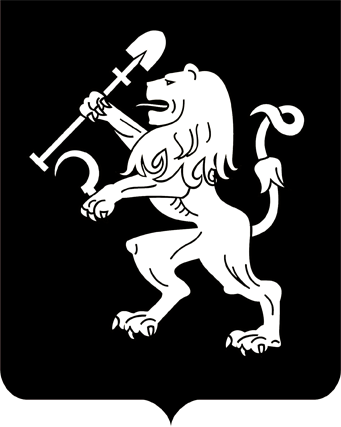 АДМИНИСТРАЦИЯ ГОРОДА КРАСНОЯРСКАПОСТАНОВЛЕНИЕО внесении изменений в постановление администрации города от 22.09.2015 № 592В целях совершенствования деятельности администрации города, руководствуясь статьями 41, 58, 59 Устава города Красноярска, ПОСТАНОВЛЯЮ:Внести в постановление администрации города от 22.09.2015 № 592 «Об утверждении Положения о порядке разработки прогноза социально-экономического развития города Красноярска и прогноза социально-экономического развития города Красноярска на долгосрочный период» (далее – Положение) следующие изменения:в приложении 1 к Положению:в пункте 10 слова «количество и протяженность автобусных маршрутов» исключить;в пункте 11 слова «оптовой и» исключить;пункт 12 изложить в следующей редакции:«12. Показатели, характеризующие деятельность отраслей социальной сферы: образование, физическая культура и спорт, культура.»;в приложении 2 к Положению:в подпункте «в» пункта 1 слова «всех видов экономической деятельности» заменить словами «видов экономической деятельности          по разделам А–Е»;пункт 8 дополнить подпунктами «д», «е», «ж» следующего содержания:«д) в части превышения суммы годового дохода физического лица
5 000 000 рублей, за исключением доходов от долевого участия в организации, полученных в виде дивидендов;е) от долевого участия в организации, полученные в виде дивидендов (в части суммы годового дохода физического лица, не превышающей 5 000 000 рублей);ж) от  долевого участия в организации, полученные в виде дивидендов (в части превышения суммы годового дохода физического лица 
5 000 000 рублей).»;в пункте 11 слова «, перешедших на уплату» исключить;в пункте 14 слово «Налогооблагаемая» заменить словом «Налоговая»;пункт 15 изложить в следующей редакции:«15. Объем отгруженных товаров собственного производства, работ и услуг собственными силами, выполненных крупными и средними организациями по виду экономической деятельности «Строительство».»;в пункте 22 слова «, в том числе на приобретение основных средств» исключить.Настоящее постановление опубликовать в газете «Городские  новости» и разместить на официальном сайте администрации города.Исполняющий обязанностиГлавы города					                                  А.Б. Шувалов08.05.2024№ 413